Комиссия по делам несовершеннолетних и защите их прав Пролетарского района городского округа СаранскПОСТАНОВЛЕНИЕ № 10 / 117 июля  2018 года (14 часов 00 минут)                            г. Саранск, ул. Коваленко, 20а О проведении ежегодного республиканского месячника «Неблагополучная семья» на территории Пролетарского района городского округа Саранск с 15 июля по 15 августа 2018 годаКомиссия по делам несовершеннолетних и защите их прав Пролетарского района городского округа Саранскв составе: председательствующего – заместителя председателя: Н.В. Максимовой,заместителя председателя: Л.А. Прорвиной,секретаря заседания Н.А. Бородулиной, членов комиссии: Т.Д. Горожаниной, Е.И. Давыдовой, Р.В. Картаевой, А.И. Козловой,                               М.Ю. Малыниной, в отсутствии членов комиссии: И.Г. Кулагина, С.В. Пьянзиной, Д.В. Васина,                                                       Г.Н. Горюнова, С.В. Казанкина, И.М. Манюровой,                                                        А.В. Морозкина,в присутствии: помощника прокурора Пролетарского района г. Саранска  Н.Н. Саргана,при участии: начальника отдела по делам несовершеннолетних Отдела полиции № 4 УМВД России по городскому округу Саранск В.С. Пеняшкина, психолога ГБУ РМ «Комплексный центр социального обслуживания по г.о. Саранск» Е.М. Гуськовой, в целях реализации мероприятий по выполнению плана профилактических мероприятий на 2018 год Комиссии по делам несовершеннолетних и защите их прав Республики Мордовия и выполнению задач, возложенных на органы и учреждения системы профилактики законодательством РФ и РМ, руководствуясь п.1 ч.1 ст. 13 Закона РМ от 30.03.2005г. № 26-З «Об организации деятельности комиссии по делам несовершеннолетних и защите их прав в Республике Мордовия» постановляет:1. Провести на территории Пролетарского района городского округа Саранск с                 15 июля по 15 августа 2018 года республиканский месячник «Неблагополучная семья» с привлечением сотрудников районных органов и учреждений системы профилактики безнадзорности и правонарушений несовершеннолетних.2. Отделу содействия Комиссии по делам несовершеннолетних и защите их прав Администрации Пролетарского района городского округа Саранск:2.1. направить информационные письма в адрес заинтересованных районных органов и учреждений системы профилактики о проводимом месячнике «Неблагополучная семья»;2.2. обеспечить бланками актов обследования жилищно-бытовых условий проживания семей всех участников месячника «Неблагополучная семья»;2.3. сформировать районный банк данных семей, состоящих на учете в Комиссии по делам несовершеннолетних и защите их прав Пролетарского района городского округа Саранск, которых необходимо проверить в период проведения операции;2.4. обобщенную информацию о проведении на территории Пролетарского района городского округа Саранск республиканского месячника «Неблагополучная семья» представить на заседание комиссии 28 августа 2018 года; 2.5. Отчет о проведении месячника подготовить и направить в Комиссию по делам несовершеннолетних и защите их прав Республики Мордовия в срок до 20 августа 2018 года.3. Отделу полиции № 4 УМВД России по городскому округу Саранск                           (А.О. Коровину):3.1. провести проверки подучетных семей и несовершеннолетних по адресам их проживания;3.2. информацию о результатах посещения семей (акты обследования ЖБУ семей, представления о принятии мер к родителям, ходатайства об оказании государственной помощи семьям, протоколы об административных правонарушениях и т.д.) направить в Комиссию по делам несовершеннолетних и защите их прав Пролетарского района городского округа Саранск в срок 17 августа 2018 года.4. Филиалу по Пролетарскому району городского округа Саранск Федерального казенного учреждения «Уголовно-исполнительная инспекция Управления Федеральной службы исполнения наказаний Российской Федерации по Республике Мордовия»               (Д.В. Васину):4.1. провести проверки подучетных семей и несовершеннолетних по адресам их проживания;4.2. информацию о результатах посещения семей (акты обследования ЖБУ семей, представления о принятии мер к родителям, ходатайства об оказании государственной помощи семьям и т.д.) направить в Комиссию по делам несовершеннолетних и защите их прав Пролетарского района городского округа Саранск в срок 17 августа 2018 года.ГБУ РМ «Комплексный центр социального обслуживания по городскому округу Саранск» (М.Е. Переплетчиковой):4.1. провести проверки подучетных семей по адресам их проживания;4.2. информацию о результатах посещения семей (акты обследования ЖБУ семей, представления о принятии мер к родителям, ходатайства об оказании государственной помощи семьям и т.д.) направлять в Комиссию по делам несовершеннолетних и защите их прав Пролетарского района городского округа Саранск в срок 17 августа 2018 года.5. ГБУЗ РМ «Детская поликлиника № 3» (А.В. Герасименко): 5.1. провести проверки подучетных семей, состоящих на учете и воспитывающих детей в возрасте до 3-х лет;5.2. информацию о результатах посещения семей (акты обследования ЖБУ семей и представления о принятии мер к родителям) направлять в Комиссию по делам несовершеннолетних и защите их прав Пролетарского района городского округа Саранск в срок 17 августа 2018 года.6. Отделу по защите прав детства по Пролетарскому району Управления образования Администрации городского округа Саранск (органу опеки и попечительства по Пролетарском району городского округа Саранск) (Прорвиной Л.А.):6.1 провести проверки условий проживания детей, находящихся в семьях заменяющих кровные (приемные, опекунские), и требующих внимания органов опеки и попечительства;6.2. информацию о результатах посещения семей (акты обследования ЖБУ семей и представления о принятии мер к родителям (лицам их заменяющих)) направлять в Комиссию по делам несовершеннолетних и защите их прав Пролетарского района городского округа Саранск в срок 17 августа 2018 года.7. Контроль за проведением месячника «Неблагополучная семья» на территории Пролетарского района возложить на заместителей председателя Комиссии по делам несовершеннолетних и защите их прав Пролетарского района городского округа Саранск Максимову Н.В., Прорвину Л.А., членов Комиссии Васина Д.В., Козлову А.И., Горожанину Т.Д., Морозкина А.В. 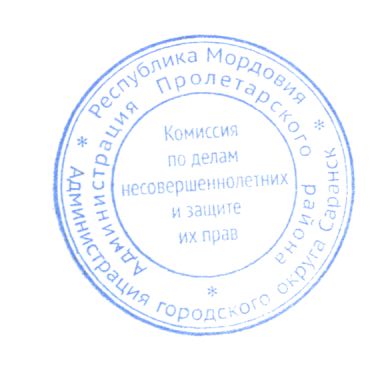 Председательствующий на заседании  Комиссии по делам 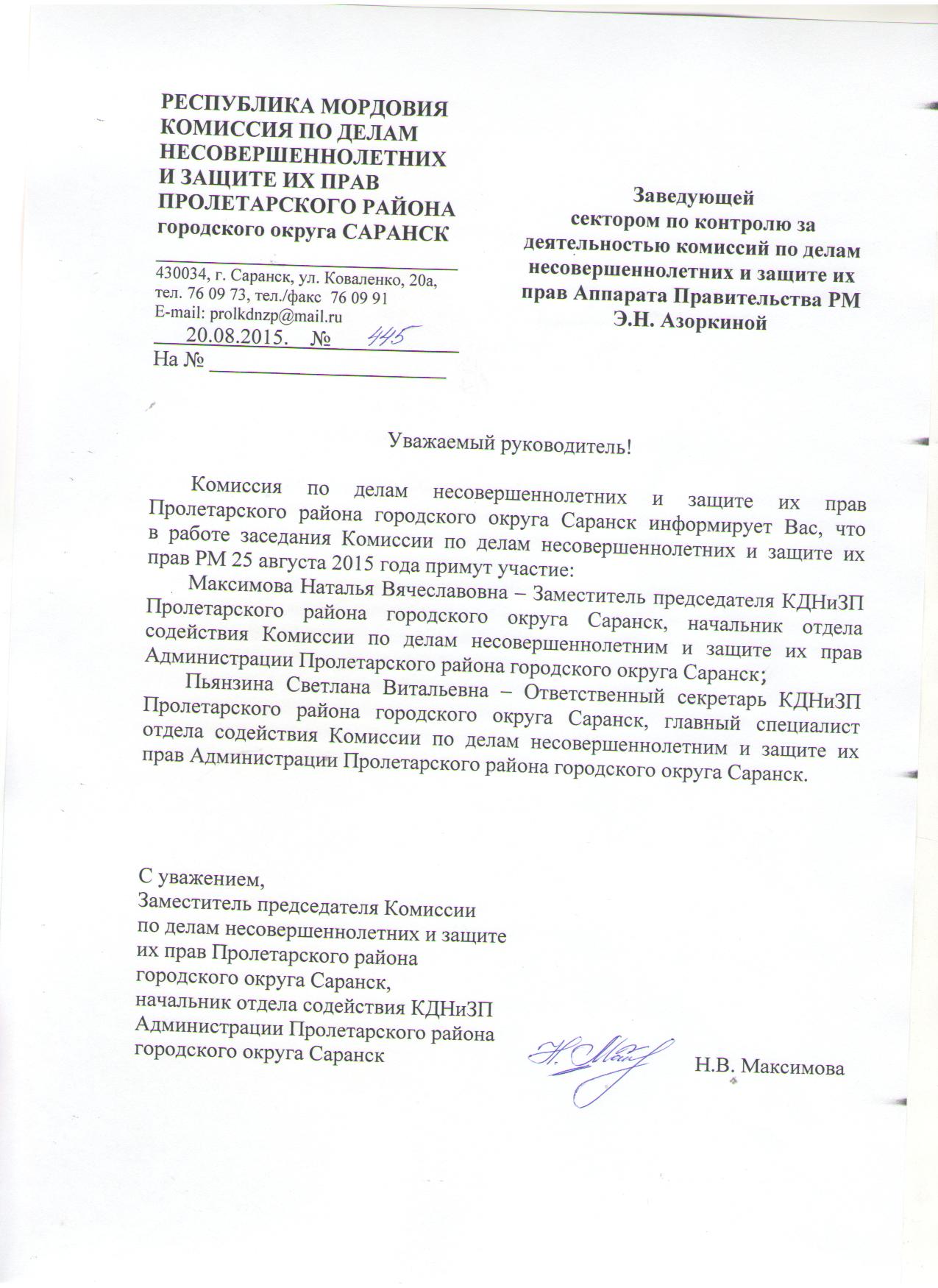 несовершеннолетних и защите их прав Пролетарского района городского округа Саранск                                             Н.В. Максимова